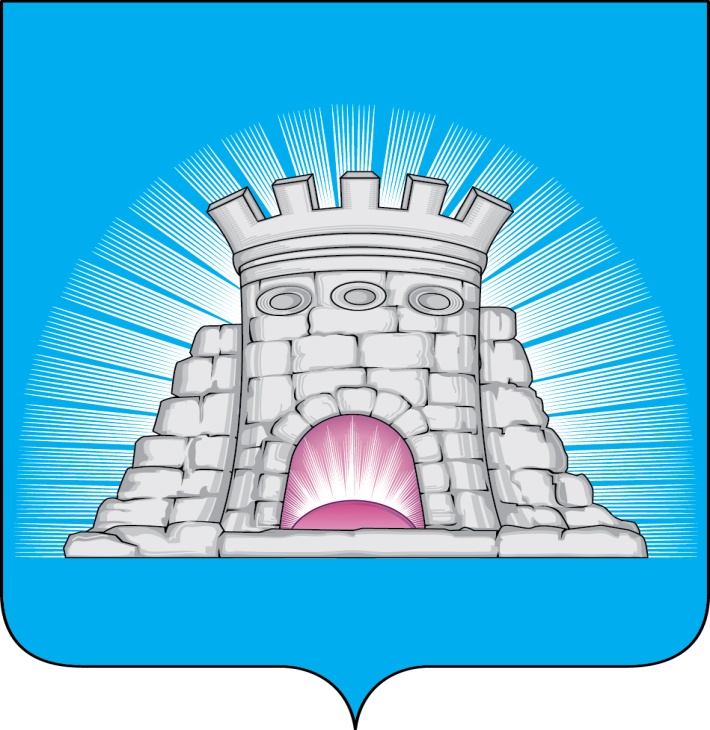 П О С Т А Н О В Л Е Н И Е30.11.2022            № 2133/11г.Зарайск                                    О  внесении изменений в постановление                                 главы городского округа Зарайск Московской                                         области от 30.12.2021 № 2107/12        В соответствии с Бюджетным кодексом Российской Федерации,   постановлением главы городского округа Зарайск Московской области от 28.12.2021 №2076/12 «Об утверждении Порядка расчета нормативных затрат на оказание муниципальных услуг (выполнение работ) муниципальными учреждениями городского округа Зарайск Московской области», постановлением главы городского округа Зарайск Московской области от 28.12.2021 №2075/12 «Об утверждении Положения по формированию и финансовому обеспечению выполнения муниципального задания муниципальными учреждениями городского округа Зарайск Московской области»                                              П О С Т А Н О В Л Я Ю:        1. Внести изменения в постановление главы городского округа Зарайск Московской области от 30.12.2021 №2107/12 «Об утверждении значений базовых нормативов затрат на оказание муниципальных услуг, значений нормативных затрат на выполнение работ, значений коэффициентов выравнивания к услугам, оказываемыми муниципальными учреждениями,  подведомственными управлению образования  администрации городского округа Зарайск, значений натуральных норм, необходимых для определения базовых нормативов затрат на оказание муниципальных услуг и определение значений территориального и отраслевого коэффициентов для муниципальных учреждений,  подведомственных управлению образования администрации  городского округа Зарайск на 2022-2024 годы» (далее Постановление) с 30.11.2022 , изложив в следующей редакции:                                                                                                                       010205      - Приложение 2 к Постановлению «Нормативные затраты на выполнение работ, оказываемых муниципальными учреждениями, подведомственными управлению образования администрации городского округа Зарайск на 2022-2024 годы (приложение 1);       - в приложении 3 к Постановлению таблицу 1 «Значения коэффициентов выравнивания к муниципальным услугам, оказываемых муниципальными учреждениями, подведомственными управлению образования администрации городского округа Зарайск в 2022 году» (приложение 2).      2. Службе по взаимодействию со СМИ администрации городского округа Зарайск опубликовать настоящее постановление на официальном сайте администрации городского округа Зарайск Московской области в сети Интернет (http://zarrayon.ru).Глава городского округа  В.А. ПетрущенкоВерно:Начальник службы делопроизводства   Л.Б. Ивлева                30.11.2022Разослано: в дело, Глухих И.Е., ОЭиИ, ФУ, управление образования,                           прокуратуре, МКУ «ЦБ У ГОЗ», СВ со СМИ.А.В. Соколова66-2-63-23